Det var 32 medlemmer til stede på møtet.Program for møtet:Info fra styret Alternativ Kahoot quizBevertning.ÅresalgLeder ønsket velkommen til møtet, og kom med en kort info fra styret.Sommertur til Lillehammer og Valdres ble avlyst på grunn av for lite påmeldte.Det ble gjennomført en alternativ Kahoot quiz som virket å falle i smak.Åtte lag kjempet om beste resultat på 14 spørsmål, med fire svar alternativ. Resultatet ble delt seier på to av lagene med fem riktige svar. Premiering til vinnerne ble Nidars goodis…Bevertning.ÅresalgMøtet hevet kl. 15:40Gunnar WeisæthSekretær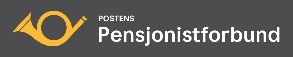 Postpensjonistene i Trøndelag SørPROTOKOLL FRA MEDLEMSMØTE Hornemansgården 04.05.2023 kl. 14:00